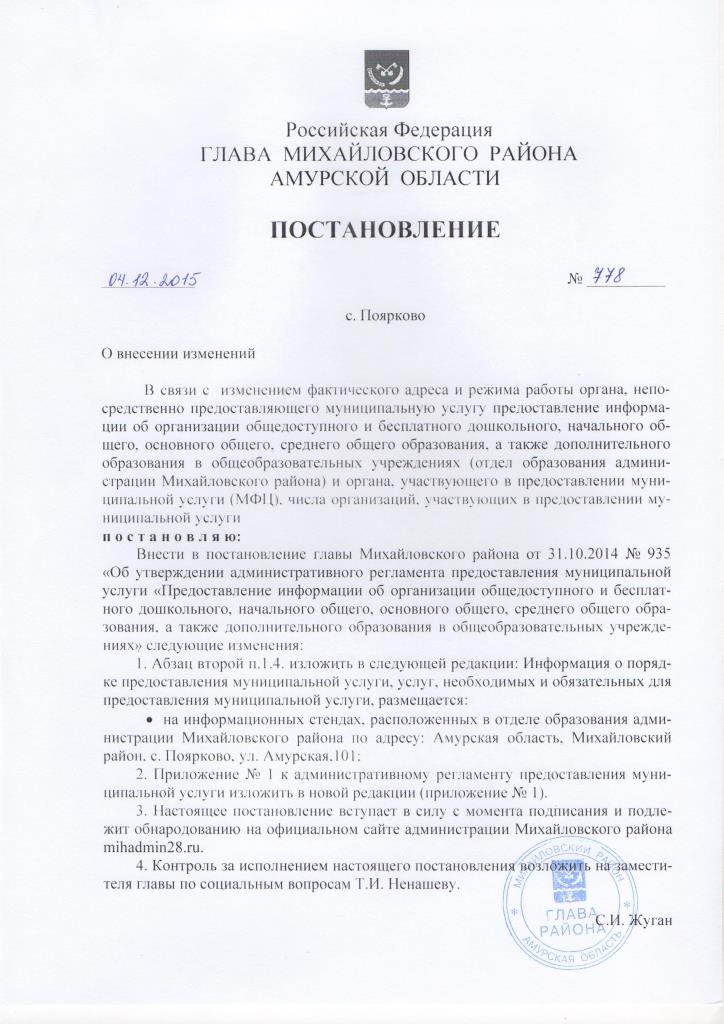 Общая информация об отделе образования администрации Михайловского районаГрафик работы отдела образования администрации Михайловского районаВ случае организации предоставления муниципальной услуги в МФЦ:Общая информация об Отделении ГАУ «МФЦ Амурской области» в Михайловском районе График работы по приему заявителей на базе МФЦОбщая информация об образовательных учреждениях Михайловского района Заместитель начальника отделаобразования администрации Михайловского района____________ В.Н. Полякова«____»______ 2015 годаЗаместитель главы района по социальным вопросам_____________Т.И. Ненашева«____»______2015 годаНачальник отдела образованияадминистрации Михайловского района_____________ О.В. Шатохина«____»_______2015 годаРуководитель сектора юридической работыадминистрации Михайловского района_____________ С.А. Тырина«____»_______2015 годаПриложение 1к административному регламентупредоставления муниципальной услугиПочтовый адрес для направления корреспонденции676680, Амурская область, Михайловский район, с.Поярково, ул. Амурская, 101Фактический адрес месторасположения676680, Амурская область, Михайловский район, с.Поярково, ул. Амурская, 101Адрес электронной почты для направления корреспонденцииmih-otdelobr@mail.ruТелефон для справок8 (41637) 4-11-42Телефоны отделов или иных структурных подразделений8 (41637) 4-12-55Официальный сайт в сети Интернет (если имеется)http://adminamurmihail.ucoz.ru/ФИО и должность руководителя органаШатохина Оксана ВладимировнаДень неделиЧасы работы (обеденный перерыв)Часы приема гражданПонедельник09-00 – 17-12перерыв на обед:13-00 – 14-0009-00 – 17-12перерыв на обед:13-00 – 14-00Вторник09-00 – 17-12перерыв на обед:13-00 – 14-0009-00 – 17-12перерыв на обед:13-00 – 14-00Среда09-00 – 17-12перерыв на обед:13-00 – 14-0009-00 – 17-12перерыв на обед:13-00 – 14-00Четверг09-00 – 17-12перерыв на обед:13-00 – 14-0009-00 – 17-12перерыв на обед:13-00 – 14-00Пятница09-00 – 17-12перерыв на обед:13-00 – 14-0009-00 – 17-12перерыв на обед:13-00 – 14-00СубботавыходнойвыходнойВоскресеньевыходнойвыходнойПочтовый адрес для направления корреспонденции676680, Амурская область, Михайловский район, с.Поярково, ул. Ленина,85Фактический адрес месторасположения676680, Амурская область, Михайловский район, с.Поярково, ул. Ленина,85Адрес электронной почты для направления корреспонденцииmih@mfc-amur.ruТелефон для справок8 (41637) 4-20-20Телефон-автоинформатор-Официальный сайт в сети Интернет http://mfc-amur.ru/ФИО руководителяВотинцева Ирина ВикторовнаДни неделиЧасы работыПонедельник8-00 – 18-00Вторник8-00 – 18-00Среда8-00 – 18-00Четверг8-00 – 18-00Пятница8-00 – 18-00СубботавыходнойВоскресеньевыходнойОбщеобразовательные учрежденияПочтовый адрес для направления корреспонденцииАдрес электронной почты для направления корреспонденции, телефон для справок, официальный сайт в сети ИнтернетФИО, должность руководителя - директораМуниципальное общеобразовательное бюджетное учреждение «Поярковская средняя общеобразовательная школа №1»Амурская область, Михайловский район,676680 с. Поярково, ул. О. Кошевого, д.341637) 4-12-47; рojr_ssh_1@mail.ruhttp://poyarkovo1chool.ucoz.ru/ БолкуноваНатальяПавловнаМуниципальное общеобразовательное бюджетное учреждение «Чесноковская средняя общеобразовательная школа»Структурное подразделение муниципальное дошкольное образовательное учреждение Чесноковский  детский сад «Аленушка»Амурская область,Михайловский район,676684 с. Чесноково, ул. Школьная, д.17Амурская область,Михайловский район, 676684 с. Чесноково ул. Зеленая  д.4(41637) 54-3-29;chesnokovskaysosh@yandex.ruhttp://chesnokovskaya.ucoz.ru/(41637) 54-4-06  Бережной Андрей ЮрьевичМуниципальное автономное общеобразовательное учреждение «Михайловская средняяобщеобразовательнаяшкола имени Костенко В.Г.»Структурное подразделение муниципальное дошкольное образовательное учреждение Михайловский детский сад «Малыш»Амурская область,Михайловский район,676670 с. Михайловка, пер. Школьный, д.1Амурская область,Михайловский район,676670 с. Михайловка ул. Михайловских партизан, д.2(41637) 31-2-71; mihail_school@mail.ruhttp://mihail-kostenko.ucoz.ru/(41637) 31-1-55 КаюмовРамильЗуфаровичМуниципальное автономное общеобразовательное учреждение «Калининская средняяобщеобразовательнаяшкола»Структурное подразделение муниципальное дошкольное образовательное учреждение Калининский детский сад «Сказка»Амурская область,Михайловский район,676687 с. Калинино, ул. Школьная, д.17Амурская область,Михайловский район, 676687 с. Калинино  ул. Шадрина, д.3(41637) 31-2-71; mihail_school@mail.ruhttp://schoolkalinino.ucoz.ru/(41637) 56-1-06Пашкова Марина ПетровнаМуниципальное общеобразовательное учреждение «Нижнеильиновская средняя общеобразовательная школа»Структурное подразделение МДОУ Нижнеильиновский детский сад «Ручеек»Амурская область,Михайловский район,676672 с. Нижняя Ильиновка, ул. Октябрьская, д.8Амурская область,Михайловский район,676672 с. Нижняя Ильиновка  ул. Кооперативная, д.31(41637)32-5-02;inesn@ya.ru;http://nizhneilinovka.ucoz.ru/(41637)32-5-44РожковВикторАлександровичМуниципальное общеобразовательное учреждение «Воскресеновская средняя общеобразовательная школа»Амурская область,Михайловский район, 676673 с. Воскресеновка, ул. Школьная, д.3 (41637)68-1-46;woskresenowka@yandex.ruhttp://woskresenowka.ucoz.ru/и.о. директора Красняк Карина Адольфовна Муниципальное общеобразовательное учреждение «Зеленоборскаясредняя общеобразовательная школа»Структурное  подразделение муниципальное дошкольное образовательное учреждение Зеленоборский детский сад «Радуга»Амурская область,Михайловский район, 676681 с. Зеленый Бор, ул . Парковая, д.12Амурская область,Михайловский район, 676681 с. Зеленый Бор ул. Парковая д.15(41637)59-3-33;shkola.zelen.bor@mail.ruhttp://shkolazelbora.ucoz.ru/41637) 59-3-08и.о. директора Чернова Ирина ВладимировнаМуниципальное общеобразовательное учреждение «Дубовская средняя общеобразовательная школа»Амурская область,Михайловский район, 676675 с.Дубовое, ул. Школьная, д.4 А(41637)57-1-01; dubovoesosh@yandex.ruhttp://dubovoeih.ucoz.ru/и.о. директора Кусакина Татьяна ЮрьевнаМуниципальное общеобразовательное бюджетное учреждение «Новочесноковская средняя общеобразовательная школа»Амурская область,Михайловский район, 676685 с. Новочесноково, ул. Комсомольская, д.7(41637)55-3-31;nch28@mail.ruhttp://poyarkovo1chool.ucoz.ru/ http://novochesnokowo.ucoz.ru/Крупский Сергей ИвановичМуниципальное общеобразовательное учреждение «Коршуновскаясредняя общеобразовательная школа»Структурное подразделение МДОУ Коршуновский детский сад «Солнышко»Амурская область,Михайловский район, 676682 с. Коршуновка, ул. Специалистов, д.27Амурская область,Михайловский район, 676682 с. Коршуновка ул. Тупиковая д.2(41637)53-1-14;korshshool@mail.ruhttp://korshschool.ucoz.ru/(41637) 53-1-23ГлущенкоАнатолийВладимировичМуниципальное общеобразовательное учреждение «Димская средняя общеобразовательная школа»Структурное подразделение МДОУ Димский детский сад «Березка»Амурская область,Михайловский район,676683 с. Дим, ул. Центральная, д.2Амурская область,Михайловский район, 676683, с. Дим ул. Центральная д.6(41637) 52-1-28; dim.shkola@mail.ruhttp://dimshkola.ucoz.ru/(41637) 52-1-44и.о. директораСкнарь Ольга ВладимировнаМуниципальное образовательное автономное учреждение дополнительного образования детей Поярковская Детско-юношеская спортивная школаАмурская область,Михайловский район, 676680 с. Поярково, ул. Ленина, д.87(41637)4-24-51 ;mihdysh@mail.ruhttp://mihdyh.ucoz.ru/Низковских Михаил ИвановичМуниципальное дошкольное образовательное учреждение Поярковский детский сад  № 2 «Амурчонок»Амурская область, Михайловский район, 676680 с. Поярково  ул. Гагарина  д.19 А(41637) 4-13-27;amurshenok@mail.ruhttp://amurchonok-poya.ucoz.ru/Ивах Ольга МихайловнаМуниципальное автономное дошкольное образовательное учреждение Поярковский детский сад  № 7  «Колосок»Амурская область, Михайловский район, 676680 с. Поярково,    ул.  Ленина  д.48(41637) 4-14-78ds7kolosok@mail.ruhttp://ds7kolosok.ucoz.ru/ Клименко Лариса Васильевна